H L Á Š E N Í   M Í S T N Í H O   R O Z H L A S U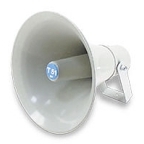 PONDĚLÍ – 6. 5. 2019Milí spoluobčané.Přejeme vám příjemné dopoledne.Poslechněte si naše hlášení.POŠTA PARTNER Přáslavice oznamuje změnu výplatního termínu důchodů:- důchody splatné 8. 5. budou vypláceny 7. 5. 2019. Dále oznamuje, že v pondělí 13. května bude po celý den UZAVŘENA.				 Děkujeme za pochopení.Obec Přáslavice si vás dovoluje pozvat na SLAVNOSTNÍ KLADENÍ VĚNCŮ, které se uskuteční v úterý 7. května v 10.00 hodin u Pomníku válečných hrdinů při příležitosti významného dne – Dne vítězství. Těšíme se na setkání s vámi.ZAHRADNICTVÍ Kovařík Velký Újezd oznamuje, že ve středu 8. května od 10.00 hodin bude u obecního úřadu prodávat zeleninovou a květinovou sazbu.V pátek 10. května všichni, kdo máte chuť a čas zúčastnit se ČIŠTĚNÍ VRTŮVKY, jste srdečně zváni. Sraz je v 8.30 hodin na "Prostředňáku". Pytle zajistíme, rukavice si vezměte s sebou. Na závěr opečeme špekáčky.Ve dnech 9. května až 3. června bude probíhat v blízkosti naší obce MEZINÁRODNÍ CVIČENÍ DARK BLADE 2019 vrtulníkových jednotek členských států EU.Přijměte omluvu za zvýšenou hlukovou zátěž. Obec Přáslavice pořádá ve čtvrtek 16. května ZÁJEZD PRO SENIORY do archeoskanzenu v Modré a do poutního areálu a baziliky na Velehradě. Cena zájezdu je 200,- Kč, je v ní zahrnuta doprava, průvodce a oběd. Přihlásit se můžete v obecní knihovně u paní Zimmerové v době půjčování knih v pondělí nebo ve středu vždy od 17.00 do 19.00 hodin. Základní organizace ČZS Přáslavice ve spolupráci s Obecním úřadem Přáslavice vyhlašují soutěž: „O NEJKRÁSNĚJŠÍ OKNO A PŘEDZAHRÁDKU.“ Zájemci se mohou hlásit do konce května na obecním úřadě nebo v obecní knihovně v době půjčování knih. Výsledky soutěže budou zveřejněny v říjnu na Výstavě ovoce a zeleniny, kde budou výhercům předány peněžité odměny.NABÍDKA PRÁCE:ZŠ a MŠ PŘÁSLAVICE hledá KUCHAŘKU do Školní jídelny Přáslavice – zástup za nemoc. Místo je vhodné pro zdatné důchodkyně. Do budoucna je možnost další spolupráce. Nástup je možný ihned. Bližší informace přímo u vedoucí ŠJ nebo na tel.: 737 403 313.Firma J.M.I.T., a.s. hledá ŘIDIČE MALÉHO TRAKTORU (vhodné pro důchodce) pro přepravy výrobků v areálu výrobního závodu v Mariánském Údolí.Požadavek: řidičské oprávnění skupiny B. Zájemci se mohou hlásit na tel.: 602 543 699. Nástup možný ihned.Firma Haryservis nabízí práci na HPP v příjemném pracovním prostředí s přátelským týmem kolegů na pozici: OBSLUHA RESTAURACE A PENZIONU VČETNĚ PRÁCE POKOJSKÉ.Pracovní doba v týdnu je nerovnoměrně rozvržená.Lokalita:                  TRŠICE   Bližší informace:     723 974 088Životopisy zasílejte na email: firma@haryservis.czRestaurace v Údolí Mariánské Údolí přijme do kolektivu BRIGÁDNÍKY na víkendovou výpomoc. Pro bližší informace nás neváhejte kontaktovat na tel. čísle: 728 556 870 nebo přímo v restauraci. Na spolupráci se těší kolektiv Restaurace v Údolí.NABÍDKA POPELNIC: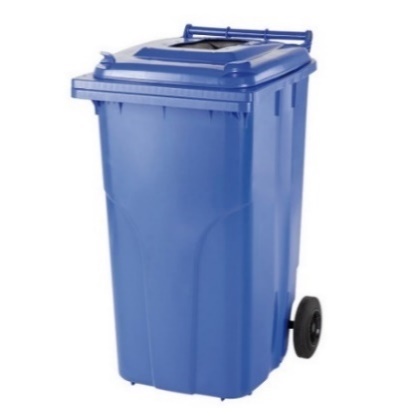 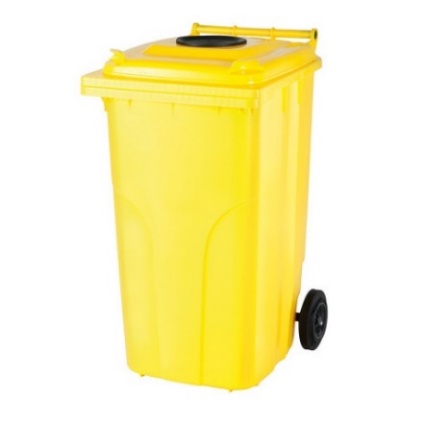 Pokud máte zájem o popelnici na plast a papír (může být i jednotlivě) o objemu 120 l za cenu: 100,- Kč/kus, zastavte se na obecním úřadě v Přáslavicích s občanským průkazem k zaplacení a sepsání smlouvy.Následně si popelnici vyzvednete ve sběrném dvoře.